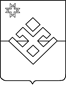 РЕШЕНИЕСовета депутатов муниципального образования «Баграш-Бигринское»О предоставлении  ежегодного  отпускаглаве муниципального образования «Баграш-Бигринское»Принято Советом депутатов  муниципальногообразования «Баграш-Бигринское»  10 июня    2021 годаРассмотрев  заявление  Баграшовой  Светланы Михайловны,   главы муниципального  образования «Баграш-Бигринское», о предоставлении ежегодного  отпуска, Совет депутатов муниципального образования «Баграш-Бигринское» РЕШАЕТ:1. Предоставить Баграшовой Светлане Михайловне, главе муниципального  образования «Баграш-Бигринское»,  ежегодный отпуск  с 21 июня   2021 года на 14 календарных дней за рабочий период с 23 октября 2020 года по 22 октября  2021 года.Заместитель  Председателя Совета  депутатов:                             В.Ф.Ботниковд. Баграш-Бигра  от 10.06.2021 года   №  33.5.166